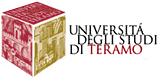 RICHIESTA DI AUTORIZZAZIONE allo svolgimento di ogni genere di incarico retribuito/GRATUITOAL MAGNIFICO RETTORE UNIVERSITA' DEGLI STUDI DI TERAMOAL PRESIDE DELLA FACOLTA’ DI_________________________________Il/La sottoscritto/a________________________________________CodiceFiscale                                         nato/a a ______________________________ il __________________,in servizio presso questo Ateneo in qualità di Professore Associato/Ordinario/Ricercatore in regime di impegno a tempo ________________________ presso  di ___________________________________________________ S.S.D. ________________________CONSAPEVOLEdi quanto previsto dalla normativa vigente in materia di compatibilità con il regime d’impegno a tempo pieno;CHIEDEdi essere autorizzato/a a svolgere l’incarico retribuito proposto da (indicare nome ente o soggetto che conferisce l’incarico e allegare copia della richiesta del committente)________________________________________________________________________________________________________________________________________________________________________codice fiscale conferente (obbligatorio): __________________________________________________natura del soggetto conferente (obbligatorio):    pubblica     /      privataA tal fineDICHIARA CHEl’incarico proposto ha per oggetto la seguente attività (descrivere dettagliatamente l’attività da svolgere e allegare ogni documentazione ritenuta utile): ___________________________________________________________________________________________________________________________________________________________________________________________________________________________________________________________________________________________________________________________________________________________________________________________________________________che verrà svolta per un periodo dal _____________________ al ______________________ (indicare precisamente giorno, mese e anno), con un impegno previsto di n. __________ ore articolate su n. ________ giornate lavorative, presso __________________________________________________________________________________________________________________________________________________________________________________________________________________________________________________________________________________;l’importo lordo previsto o presunto del compenso di € ______________________ non supera il limite di cui al DPCM 23 marzo 2012(1), (nel caso non fosse stato ancora stabilito l’ammontare del compenso o fosse stato indicato approssimativamente, il sottoscritto si impegna fin d’ora a comunicarlo successivamente all’amministrazione);tale incarico, di natura    occasionale /   non occasionale  (obbligatorio), non pregiudica in alcun modo il regolare assolvimento dei propri compiti istituzionali; è svolto in orario diverso da quello previsto dall’art. 6, comma 1, della Legge 311/1958 (attività didattica istituzionale), al di fuori dei locali universitari e non comporta l’utilizzo di apparecchiature, risorse finanziarie e strumenti della struttura di appartenenza o di altra struttura dell’Ateneo.-     non ha in corso di svolgimento altri incarichi -     ha in corso di svolgimento i seguenti incarichi: ___________________________________________________________________________________________________________________________________________________________________________________________________________________________________________________________;Si impegna, inoltre, a comunicare tempestivamente ogni variazione relativa all’incarico in questione (modalità, svolgimento, durata, compenso ecc.).Attesta che, in relazione alla richiesta presentata non sussistono cause di incompatibilità di diritto o di fatto, o situazioni anche potenziali di conflitto di interessi con le attività svolte.Il/La sottoscritto/a è consapevole che:è soggetto alle sanzioni previste dal codice penale e dalle leggi speciali in materia qualora rilasci dichiarazioni mendaci, formi o faccia uso di atti falsi od esibisca atti contenenti dati non più rispondenti a verità (art. 76 D.P.R. 28.12.2000, n. 445);decade dai benefici eventualmente conseguenti al provvedimento emanato sulla base della dichiarazione non veritiera qualora dal controllo effettuato dall’Amministrazione emerga la non veridicità del contenuto della dichiarazione (artt. 71 e 75 D.P.R. 28.12.2000, n. 445).I dati richiesti sono obbligatori e in caso di eventuale rifiuto a rispondere l’Amministrazione non potrà definire la procedura.Teramo, lì _________________________________________________________________________(Firma dell’interessata/o) Il/la sottoscritto/a dichiara inoltre di aver preso visione dell’Informativa ai sensi dell’art. 13 del Regolamento UE n. 2016/679 – riportata al seguente linkhttps://www.unite.it/UniTE/Personale/Informativa_ai_sensi_dell_art_13_del_Regolamento_UE_n_2016_679 del sito internet di Ateneo www.unite.it e di autorizzare il trattamento di tutti i dati personali raccolti, inclusi quelli relativi alle categorie particolari, ai fini della presente procedura.Teramo, lì __________________________________					____________________________							                                  (Firma dell’interessata/o)Da sottoscrivere in presenza del dipendente addetto oppure sottoscrivere e allegare copia fotostatica di un documento di identità del sottoscrittore. In caso di documento non più valido il dipendente deve dichiarare, nella fotocopia dello stesso, che i dati in esso contenuti non hanno subito variazioni dalla data di rilascio. (art. 38 DPR 445/00).(1) Pari a € 240.000,00 (trattamento economico annuo omnicomprensivo del primo Presidente della Corte di Cassazione con decorrenza 01 maggio 2014). Tale limite non può essere superato nel corso dell’anno solare e comprende gli emolumenti percepiti nell’ambito di rapporti di lavoro subordinato o autonomo e quindi, gli stipendi e le altre voci di trattamento fondamentale, le indennità e le voci accessorie, nonché le remunerazioni per consulenze, incarichi aggiuntivi conferiti dalle amministrazioni pubbliche, anche diverse da quella di appartenenza.Dichiarazione del CommittenteIl sottoscritto/a _____________________________________________________________________________________titolare/rappresentante legale di____________________________________________________________________codice fiscale __________________________________________________________________________con sede in________________________________________________________________________________________via________________________________________________________________________________________________tel./fax____________________________________ soggetto pubblico             soggetto privatoindirizzo e. mail________________________________________________DICHIARA CHEl’incarico è proposto (dichiarazione obbligatoria ai sensi dell’art. 53 del D.Lgs. 165/2001 come modificato della legge 190/2012):- ai sensi delle seguenti norme:___________________________________________________________________- per motivazioni di seguito indicate:______________________________________________________________- in base ai seguenti criteri di scelta:______________________________________________________________      - l’ammontare del compenso è pari ad €__________________________________DICHIARA, INOLTRE, CHE(solo pubbliche amministrazioni)- i criteri della scelta rispondono ai principi di buon andamento dell’amministrazione:__________________________________________________________________________________________________________________________________________________________________- sono state adottate le adeguate misure di contenimento della spesa:__________________________________________________________________________________________________________________________________________________________________(2) Allegare copia fotostatica del documento di identità del sottoscrittore in corso di validità.Il I dati richiesti sono obbligatori e in caso di eventuale rifiuto a rispondere l’Amministrazione non potrà definire la procedura.Teramo, lì _________________________________________________________________________(Firma dell’interessata/o) Il/la sottoscritto/a dichiara inoltre di aver preso visione dell’Informativa ai sensi dell’art. 13 del Regolamento UE n. 2016/679 – riportata al seguente linkhttps://www.unite.it/UniTE/Personale/Informativa_ai_sensi_dell_art_13_del_Regolamento_UE_n_2016_679 del sito internet di Ateneo www.unite.it e di autorizzare il trattamento di tutti i dati personali raccolti, inclusi quelli relativi alle categorie particolari, ai fini della presente procedura.Teramo, lì __________________________________					____________________________							                                  (Firma dell’interessata/o)Da sottoscrivere in presenza del dipendente addetto oppure sottoscrivere e allegare copia fotostatica di un documento di identità del sottoscrittore. In caso di documento non più valido il dipendente deve dichiarare, nella fotocopia dello stesso, che i dati in esso contenuti non hanno subito variazioni dalla data di rilascio. (art. 38 DPR 445/00).